Escala de Autoestima de Rosenberg (EAR) (Rosenberg, 1965)Validación y Adaptación en Perú realizado por Ventura-León, Caycho, Barboza-Palomino, Salas (2018)Por favor, lee las frases que figuran a continuación y señala el nivel de acuerdo o desacuerdo que tienes con cada una de ellas, marcando con un aspa la alternativa elegida.1  		                 2		                           3  			                  4Muy en desacuerdo  		En desacuerdo  		De acuerdo  			Muy de acuerdoCorrección: El estudio de validación de la EAR en el contexto peruano fue realizado por Ventura-León, Caycho, Barboza, Salas (2018) que sugiere que la escala debe interpretarse como una estructura bifactorial. No obstante, los autores por revisiones posteriores al articulo recomiendan interpretar la EAR como una escala unidimensional con efecto del sesgo (ver figura 1), que en el articulo es el modelo 4.  Asimismo, previo al análisis de la EAR debe convertir los ítems inversos en directos y retirar el ítem 8 que presenta poca relación con el constructo Ítems directivos: 1, 3, 4, 6, 7. Ítems inversos: 2, 5, 9, 10Figura 1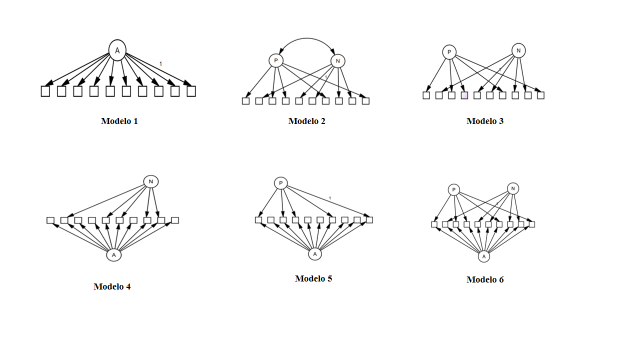 Como citar:Ventura-León, J., Caycho, T., Barboza-Palomino, M, Salas, G. (2018). Validez basada en la Estructura Interna e Invarianza Factorial de la Escala de Autoestima de Rosenberg en Adolescentes Peruanos. Revista Interamericana de Psicología, 52(1), 44-60.1Me siento una persona tan valiosa como las otras12342Casi siempre pienso que soy un fracaso12343Creo que tengo algunas cualidades buenas12344Soy capaz de hacer las cosas tan bien como los demás12345Pienso que no tengo mucho de lo que estar orgulloso12346Tengo una actitud positiva hacia mí mismo12347Casi siempre me siento bien conmigo mismo12348*Me gustaría tener más respeto por mí mismo12349Realmente me siento inútil en algunas ocasiones123410A veces pienso que no sirvo para nada1234